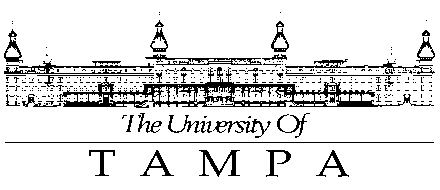 This worksheet is designed to help you plan and track your progress toward your degree.  It lists all the graduation requirements.  For full course descriptions, please refer to the current undergraduate Catalog.Course Taken or Transferred InSemester Taken or Course RemainingUNIVERSITY GRADUATION REQUIREMENTSUNIVERSITY GRADUATION REQUIREMENTSUNIVERSITY GRADUATION REQUIREMENTSStudents must earn 124 hours to be eligible for graduation.Students must maintain an overall GPA of a 2.0 to be eligible for graduation.Students must complete 31 of the last 35 hours in residency at UT.Students must earn 124 hours to be eligible for graduation.Students must maintain an overall GPA of a 2.0 to be eligible for graduation.Students must complete 31 of the last 35 hours in residency at UT.Students must earn 124 hours to be eligible for graduation.Students must maintain an overall GPA of a 2.0 to be eligible for graduation.Students must complete 31 of the last 35 hours in residency at UT.BACCALAUREATE EXPERIENCE REQUIREMENTSCourses used for Baccalaureate Experience may not be used in the major (unless otherwise stated in the catalog).BACCALAUREATE EXPERIENCE REQUIREMENTSCourses used for Baccalaureate Experience may not be used in the major (unless otherwise stated in the catalog).BACCALAUREATE EXPERIENCE REQUIREMENTSCourses used for Baccalaureate Experience may not be used in the major (unless otherwise stated in the catalog).Two-Year Learning CommunityTwo-Year Learning CommunityTwo-Year Learning CommunityBAC 100 (0cr) – Digital SkillsBAC/HON 101/102 (2cr) – First-Year Seminar (two semester sequence)BAC 103 (1cr) – Transfer Student Seminar (one semester course) - OptionalBAC 104 (1cr) – Veteran Student Seminar (one semester course)AWR 101 (4cr) – Writing and InquiryDomestic Students may be required to take AWR 100 based on English Placement. International Students may be required to take AWR 110 before AWR 101 or AWR 111 in conjunction with AWR 101 based on English Placement. AWR 201 (4cr) – Writing and Research Recommended to take in the second yearMathematics (4cr) – MAT 155 or HigherNatural Science – NS (6 Credits) – Must be lecture course, not a lab.Natural Science – NS (6 Credits) – Must be lecture course, not a lab.Natural Science – NS (6 Credits) – Must be lecture course, not a lab.Biological Science (3cr) –Chemical or Physical Science (3cr) – Humanities – HFA (11 Credits)Humanities – HFA (11 Credits)Humanities – HFA (11 Credits)Must have at least two different disciplines represented. May only apply up to 4 credits of Studio/Performance courses. Courses to fulfill this requirement may be found in the following disciplines: animation, dance, English/literature, film, foreign languages, linguistics, music, new media, philosophy, religion, speech and theatre, plus those art, communication, writing and women’s and gender studies courses so designated in the Course Descriptions section of the catalog.Must have at least two different disciplines represented. May only apply up to 4 credits of Studio/Performance courses. Courses to fulfill this requirement may be found in the following disciplines: animation, dance, English/literature, film, foreign languages, linguistics, music, new media, philosophy, religion, speech and theatre, plus those art, communication, writing and women’s and gender studies courses so designated in the Course Descriptions section of the catalog.Must have at least two different disciplines represented. May only apply up to 4 credits of Studio/Performance courses. Courses to fulfill this requirement may be found in the following disciplines: animation, dance, English/literature, film, foreign languages, linguistics, music, new media, philosophy, religion, speech and theatre, plus those art, communication, writing and women’s and gender studies courses so designated in the Course Descriptions section of the catalog.Must have at least two different disciplines represented. May only apply up to 4 credits of Studio/Performance courses. Courses to fulfill this requirement may be found in the following disciplines: animation, dance, English/literature, film, foreign languages, linguistics, music, new media, philosophy, religion, speech and theatre, plus those art, communication, writing and women’s and gender studies courses so designated in the Course Descriptions section of the catalog.Social Science – SS (11 Credits)Social Science – SS (11 Credits)Social Science – SS (11 Credits)Must have at least two different disciplines represented. Courses to fulfill this requirement may be found in the following disciplines: economics, geography, history, political science, psychology, sociology, and urban studies, plus those communication, criminology, law justice and advocacy, and women’s and gender studies courses so designated in the Course Descriptions section of the catalog.Must have at least two different disciplines represented. Courses to fulfill this requirement may be found in the following disciplines: economics, geography, history, political science, psychology, sociology, and urban studies, plus those communication, criminology, law justice and advocacy, and women’s and gender studies courses so designated in the Course Descriptions section of the catalog.Must have at least two different disciplines represented. Courses to fulfill this requirement may be found in the following disciplines: economics, geography, history, political science, psychology, sociology, and urban studies, plus those communication, criminology, law justice and advocacy, and women’s and gender studies courses so designated in the Course Descriptions section of the catalog.Must have at least two different disciplines represented. Courses to fulfill this requirement may be found in the following disciplines: economics, geography, history, political science, psychology, sociology, and urban studies, plus those communication, criminology, law justice and advocacy, and women’s and gender studies courses so designated in the Course Descriptions section of the catalog.Course Taken or Transferred InSemester Taken or Course RemainingArt/Aesthetic – A (3 Credits)Can come from anywhere in the curriculum.Art/Aesthetic – A (3 Credits)Can come from anywhere in the curriculum.Art/Aesthetic – A (3 Credits)Can come from anywhere in the curriculum.Art/aesthetic courses are devoted primarily to the development of skills in human expression for the purpose of engaging the aesthetic sense, or courses devoted primarily to the development of students’ critical appreciation of aesthetics. Courses can be found in multiple disciplines, see Course Search or Catalog to find courses.Art/aesthetic courses are devoted primarily to the development of skills in human expression for the purpose of engaging the aesthetic sense, or courses devoted primarily to the development of students’ critical appreciation of aesthetics. Courses can be found in multiple disciplines, see Course Search or Catalog to find courses.Art/aesthetic courses are devoted primarily to the development of skills in human expression for the purpose of engaging the aesthetic sense, or courses devoted primarily to the development of students’ critical appreciation of aesthetics. Courses can be found in multiple disciplines, see Course Search or Catalog to find courses.Non-Western and International/Global Awareness – NW/IG (9 Credits)Can come from anywhere in the curriculum.Non-Western and International/Global Awareness – NW/IG (9 Credits)Can come from anywhere in the curriculum.Non-Western and International/Global Awareness – NW/IG (9 Credits)Can come from anywhere in the curriculum.Non-Western (3cr) Deal in either a direct or comparative way with political, social, or cultural issues within the context of non-Western or Third World concerns.International/Global Awareness (3cr)Deal in a direct or comparative way with political, social, cultural or economic issues impacting the international and/or global arena.Non-Western or International/Global Awareness (3cr)Writing Intensive – W (9 Credits)Can come from anywhere in the curriculum.Writing Intensive – W (9 Credits)Can come from anywhere in the curriculum.Writing Intensive – W (9 Credits)Can come from anywhere in the curriculum.Courses in addition to AWR 101 and AWR 201 that emphasize writing as a process of learning and communicating.  Some credits may be waived for transfer students, please refer to the Catalog for more information.Courses in addition to AWR 101 and AWR 201 that emphasize writing as a process of learning and communicating.  Some credits may be waived for transfer students, please refer to the Catalog for more information.Courses in addition to AWR 101 and AWR 201 that emphasize writing as a process of learning and communicating.  Some credits may be waived for transfer students, please refer to the Catalog for more information.MAJOR REQUIREMENTS (56-57 Credits)MAJOR REQUIREMENTS (56-57 Credits)MAJOR REQUIREMENTS (56-57 Credits)Core Courses (31 Credits)Core Courses (31 Credits)Core Courses (31 Credits)HSC 100 (3cr) – Personal and Family HealthHSC 203 (3cr) – NutritionESC 105 (2cr) – Biokinetics and ConditioningESC 110 (2cr) – Introduction to Exercise Science and Sport StudiesESC 280 (3cr) – Adult FitnessESC 330 (3cr) – Human Development and Motor LearningPre-Req: HSC 220 or HSC 230 with a C or betterESC 340 (3cr) – Applied KinesiologyPre-Req: HSC 220 or HSC 230 with a C or betterESC 371 (3cr) – Prevention and Care of Sports InjuriesPre-Req: HSC 220 or HSC 230 with a C or better and ESC 340Pre/Co-Req: ESC 150 or HSC 250ESC 380 (3cr) – Exercise Testing and Prescription Pre-Req: HSC 220 or HSC 230 with a C or better (ESC 340 recommended)ESC 460 (3cr) – Physiology of ExercisePre-Req: HSC 220 or HSC 230 with a C or betterESC 491 (3cr) – Senior Seminar in Exercise SciencePre-Req: ESC 380 and senior statusCourse Taken or Transferred InSemester Taken or Course RemainingExercise and Recreation Leadership Concentration Courses (25-26 Credits)Exercise and Recreation Leadership Concentration Courses (25-26 Credits)Exercise and Recreation Leadership Concentration Courses (25-26 Credits)ESC 312 (3cr) – Dance/RhythmicsESC 372 (2cr) – Principles of Exercise LeadershipPre-Req: HSC 100 and HSC 220 or HSC 230 with a C or betterESC 400 (3cr) – Physical Education and Fitness for Special PopulationsESC 411 (2cr) – Recreation Leadership and AdministrationESC 450 (3cr) – Tests and MeasurementPre-Req: ESC 105 and ESC 110 or HSC 200SPM 312 (3cr) – Management Concepts in SportPre-Req: SPM 290 or ESC 110Professional Activity Elective Courses (4cr)Any combination of other professional (ESC) activity coursesProfessional Activity Elective Courses (4cr)Any combination of other professional (ESC) activity coursesProfessional Activity Elective Courses (4cr)Any combination of other professional (ESC) activity coursesESC Elective (1-4cr)ESC Elective (1-4cr)Major Elective (2 Credits)Choose one of the following:ESC 150 – Comprehensive First Aid/CPR HSC 250 – Emergency Medical Response (Pre-Req: HSC 220 or HSC 230 with a C or better)Major Elective (2 Credits)Choose one of the following:ESC 150 – Comprehensive First Aid/CPR HSC 250 – Emergency Medical Response (Pre-Req: HSC 220 or HSC 230 with a C or better)Major Elective (2 Credits)Choose one of the following:ESC 150 – Comprehensive First Aid/CPR HSC 250 – Emergency Medical Response (Pre-Req: HSC 220 or HSC 230 with a C or better)HUPP Major Elective (2cr) Anatomy Requirement (3 Credits)Choose one of the following:HSC 220 – Functional AnatomyHSC 230 – Human Anatomy and Physiology I (1) (Pre-Req: MAT 160 with a grade of “C” or higher. Pre/Co-Req: HSC 234)Anatomy Requirement (3 Credits)Choose one of the following:HSC 220 – Functional AnatomyHSC 230 – Human Anatomy and Physiology I (1) (Pre-Req: MAT 160 with a grade of “C” or higher. Pre/Co-Req: HSC 234)Anatomy Requirement (3 Credits)Choose one of the following:HSC 220 – Functional AnatomyHSC 230 – Human Anatomy and Physiology I (1) (Pre-Req: MAT 160 with a grade of “C” or higher. Pre/Co-Req: HSC 234)Anatomy Course (3cr) Major Residency Requirements (15 Credits)Major Residency Requirements (15 Credits)Major Residency Requirements (15 Credits)Students must complete at least 15 credit hours in the student’s major.Students must complete at least 15 credit hours in the student’s major.Students must complete at least 15 credit hours in the student’s major.Major GPA RequirementsMajor GPA RequirementsMajor GPA RequirementsStudents must maintain a major GPA of a 2.0 to be eligible for graduation.Students must maintain a major GPA of a 2.0 to be eligible for graduation.Students must maintain a major GPA of a 2.0 to be eligible for graduation.